Ankieta Aktualizacyjnaza okres od ………………….. do …………………………… (otrzymują osoby, które pisemnie zadeklarowały udział w SIMS)Imię i nazwisko  Pierwsza Pomoc (jeśli w okresie sprawozdawczym ukończyłeś przedmiotowe szkolenie podaj datę oraz prześlij scan zaświadczenia)   3. Prowadzenie grup spływowych (nie dotyczy udziału w spływie, lecz faktu prowadzenia grupy lub współdziałania w organizacji imprezy kajakowej w ramach Komitetu Organizacyjnego)4. Prowadzenie zajęć podczas zorganizowanych szkoleń kajakowych 5. Nazwa oraz termin uczestniczenia w szkoleniach kajakowych6. Spływy własne lub uczestnictwo w imprezach kajakowychWyrażam zgodę na umieszczenie powyższych danych w bazie kadry SIMS oraz na ich przetwarzanie przez KKP PZKaj w celu wystawienia dokumentów potwierdzających kwalifikacje oraz przesyłania informacji o przedsięwzięciach autoryzowanych przez Zespół ds. szkolenia. Ponadto zgadzam się na publikowanie podanych danych oraz informacji o moich kwalifikacjach kajakowych w publicznym rejestrze kadry SIMS.W przypadku osób niepełnoletnich Wniosek wypełnia i przesyła opiekun prawny. Informujemy, że zgoda może zostać cofnięta w dowolnym momencie poprzez wysłanie wiadomości na adres: szkoleniaPZKaj@gmail.comAnkietę, po edycji, proszę przesłać na adres: szkoleniaPZKaj@gmail.com podając w nazwie pliku nazwisko i imię, wg wzoru: „Nazwisko Imię Ankieta Aktualizacyjna”verteObjaśnienia:Dane zawarte w ankiecie służą do oceny bieżącej aktywności kadry kajakowej. Każdemu przewodnikowi/instruktorowi nadawany jest status „Aktywny” lub „Nieaktywny”. Klasyfikacja ta nie ma znaczenia pejoratywnego, lecz służy tylko i wyłącznie do oszacowania aktualnych zasobów i możliwości działania kadry w Systemie Instruktorskich Modułów Szkoleniowych.Informując o danym przedsięwzięciu, proszę zaznaczyć rodzaj kajakarstwa, do którego było ono dedykowane. Może dotyczyć tylko wybranych rodzajów kajakarstwa lub wszystkich.  Ad. 2 Proszę podać datę wystawienia certyfikatu/zaświadczenia potwierdzającego odbycie szkolenia z PP. Zaświadczenie jest ważne przez trzy lata.Ad. 3 Pole przeznaczone dla kwalifikacji przewodnickich. Dla potrzeb aktualizacji kwalifikacji wystarczy, że podasz tylko jeden prowadzony przez Ciebie, w okresie sprawozdawczym, spływ. Nie musisz być osobą prowadzącą grupę. Wystarczy, że pełnisz w nim określoną funkcję organizacyjną (należy ją podać). Natomiast sam udział w spływie, bez pełnienia w nim żadnej funkcji organizacyjnej, nie spełnia wymaganego kryterium prowadzenia grupy spływowej.Ad. 4 Pole to przeznaczone jest dla kwalifikacji instruktorskich. Dotyczy prowadzenia zająć podczas zorganizowanego szkolenia, tzn. takiego przedsięwzięcia kajakowego, którego celem jest podniesienie kwalifikacji kajakowych uczestników. Każdy spływ może być przedsięwzięciem szkoleniowym, o ile w jego programie jest wydzielony blok szkoleniowy. Sam instruktaż przed zejściem na wodę lub sporadyczne wskazówki udzielane na trasie spływu nie są rozumiane jako szkolenie.Ad. 5 Pole to zawiera informację o udziale - jako uczestnik - w przedsięwzięciach szkoleniowych, o których mowa w pkt 4.  Ad. 6 Pole to zawiera informacje o spływach kajakowych odbytych w roku sprawozdawczym. W tym zarówno spływów indywidualnych jak i informację o udziale - jako uczestnik - w imprezach kajakowych, w spływach komercyjnych itp. 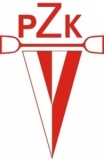 POLSKI ZWIĄZEK KAJAKOWYKOMISJA KAJAKARSTWA POWSZECHNEGOZespół ds. SzkoleniaProszę podać szlak lub imprezę oraz termin. Zaznacz rodzaj kajakarstwa.NizinyMorzeGóryProszę podać przedsięwzięcie, miejsce, termin, liczbę uczestników szkolenia. NizinyMorzeGóryProszę podać miejsce, termin oraz rodzaj (np. konferencja, moduł…) NizinyMorzeGóryProszę podać miejsce, termin oraz rodzaj spływu/imprezy  NizinyMorzeGóryData: (pole obowiązkowe).Podpis*(*przesłanie wypełnionej ankiety drogą elektroniczną jest jednoznaczne ze złożeniem podpisu)